PETEK, 8.5.2020in 2. ura LUM       3. ura TJA       4 ura MAT – Tehtanje - tonaU, str. 74 in 75DZ, str. 59 in 62Oglej si power point in reši naloge v delovnem zvezku na strani 59 in 62.       5. ura DRU – Časovni trak 
Izdelaj časovni trak svoje preteklosti. Nariši oziroma napiši ga v zvezek ali na bel list. Lahko si najprej narediš samo osnutek. Tvoj časovni trak se začne z letom rojstva. Na časovni trak dodajaj letnice in dogodke, ki so bili zate pomembni. Razvrstil jih boš od najstarejšega do najmlajšega.  Za pomoč pri dogodkih prosi starše. Lahko dodaš tudi kakšno fotografijo ali opišeš kakšen dogodek. 
Zelo me zanima, kakšne časovne trake boste naredili, zato te prosim, če mi ga fotografiraš in pošlješ v vpogled. 😊Oglej si nekaj primerov, kako lahko časovni trak izgleda: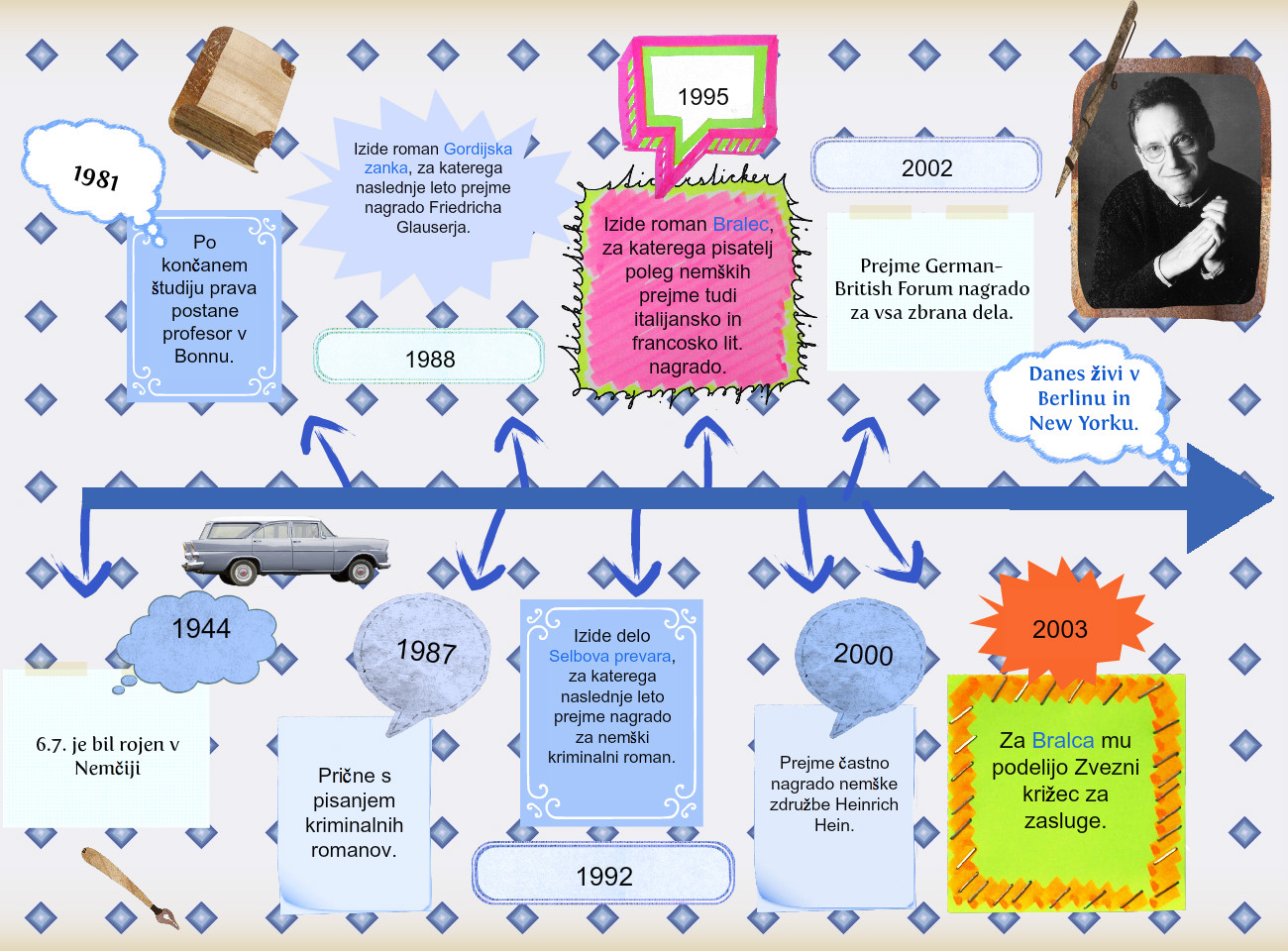 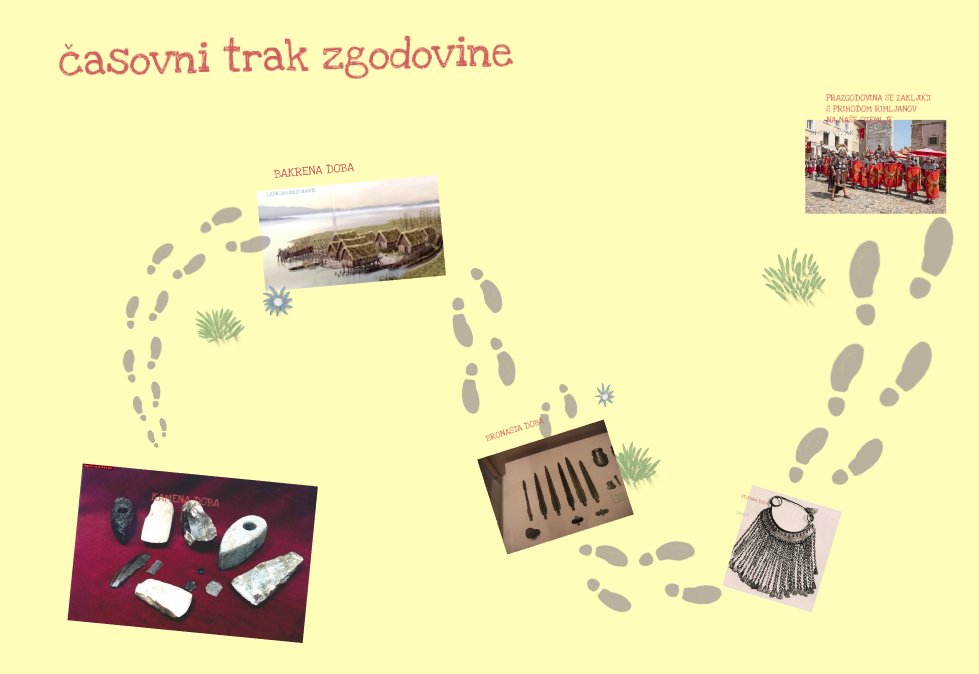 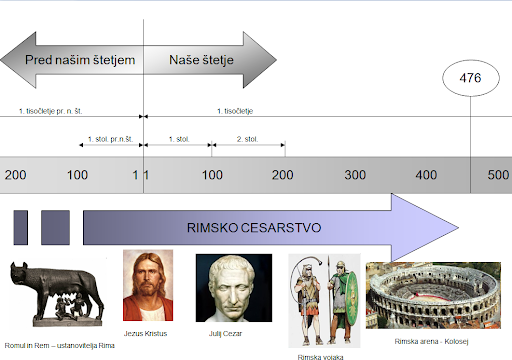 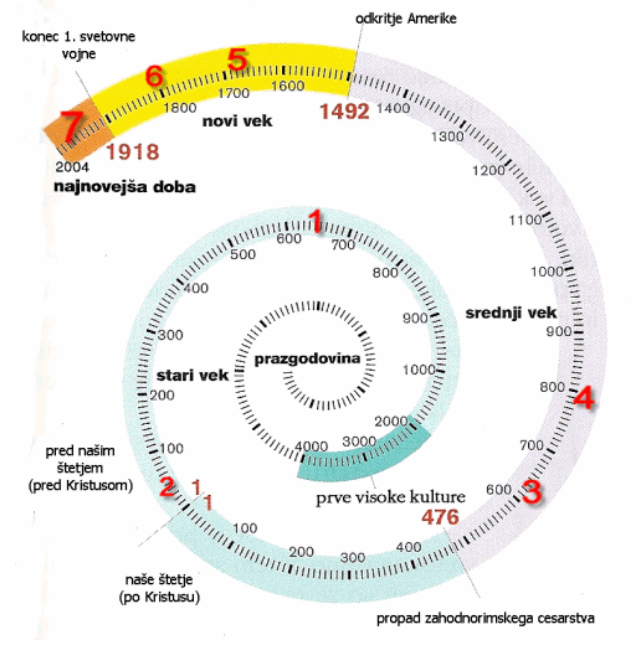 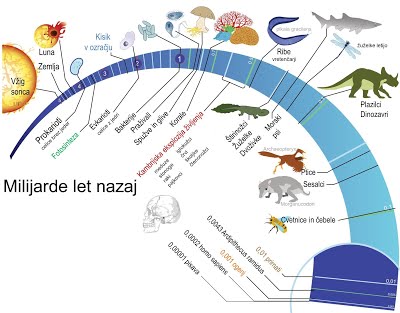 